Муниципальное бюджетное общеобразовательное учреждение «Больше-Чернская основная общеобразовательная школа»Анализ  воспитательной  работыза 2022-2023 учебный год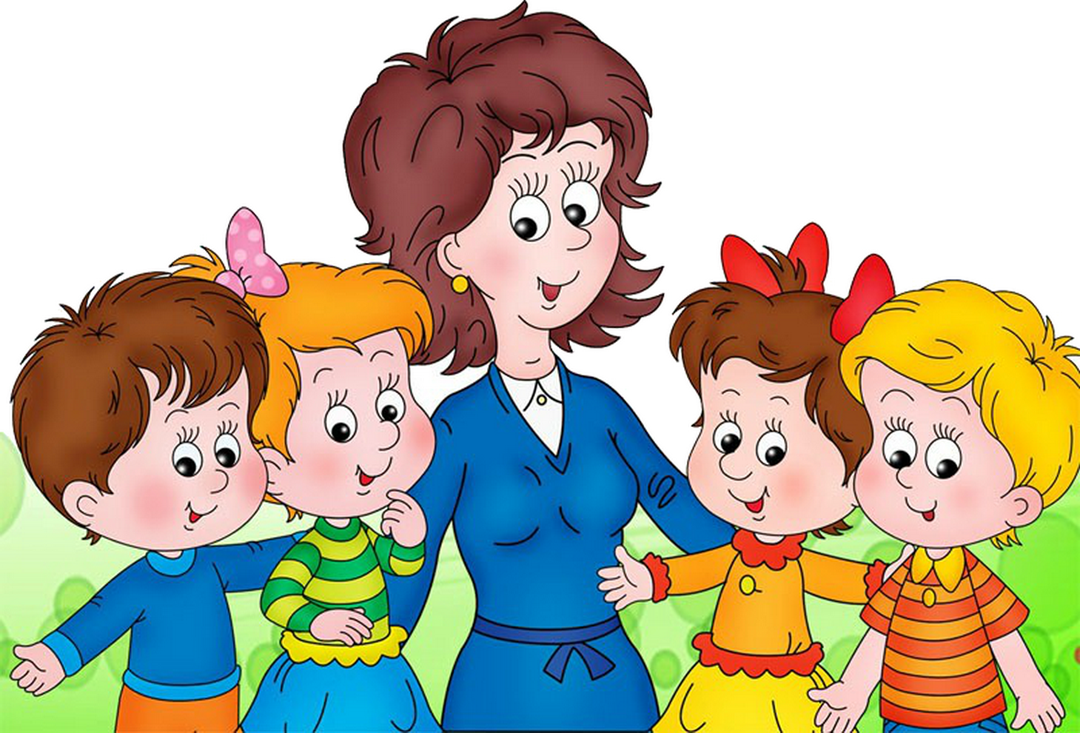 2023г.Цель анализа: определение качества воспитательной работы и степени реализации программы  и плана воспитательной работы школы за 2022/23 учебный год.Анализ воспитательной работы школы состоит из пяти частей:Краткая характеристика воспитательной работы школы.Кадровый состав воспитательной службы школы.Методическая деятельность по воспитательной работе.Степень реализации плана воспитательной работы.Качество воспитательной работы (анализ результатов работы школы по воспитанию, социализации и саморазвитию школьников; анализ состояния совместной деятельности детей и взрослых в школе).1. Краткая характеристика воспитательной работы школыВоспитательная работа в школе в 2022/2023 учебном году организовывалась в соответствии со следующими нормативными документами: Федеральным законом № 304-ФЗ от 31 июля 2020 г.  «О внесении изменений в Федеральный закон «Об образовании в Российской Федерации» по вопросам воспитания обучающихся»Письмом Министерства просвещения Российской Федерации от 04.08.2020 №ДГ-1249/06 «О внедрении примерной программы воспитания» Распоряжением Правительства Российской Федерации от 12.11.2020 №2945-Р «Об утверждении плана мероприятий по реализации в 2021-2025 годах Стратегии развития воспитания в Российской Федерации на период до 2025 года» Приказом Министерства просвещения Российской Федерации от 11.12.2020 №712 «О внесении изменений в некоторые федеральные государственные образовательные стандарты общего образования по вопросам воспитания обучающихся»Программой воспитания МБОУ «Больше-Чернская ООШ» на 2021 – 2025 годы и Календарным планом воспитательной работы школы на 2022/2023 учебный год.      На основании рабочей программы воспитания школы классные руководители разрабатывали свои рабочие документы. Цель воспитательной работы школы в 2022/23 учебном году: создание условий для личностного развития школьников, проявляющееся:в усвоении ими знаний основных норм, которые общество выработало на основе этих ценностей (то есть в усвоении ими социально значимых знаний);в развитии их позитивных отношений к этим общественным ценностям (то есть в развитии их социально значимых отношений);в приобретении ими соответствующего этим ценностям опыта поведения, опыта применения сформированных знаний и отношений на практике (то есть в приобретении ими опыта осуществления социально значимых дел).Для достижения цели школа ставила перед собой следующие задачи:реализовывать воспитательные возможности традиционных общешкольных дел;реализовывать потенциал классного руководства в воспитании школьников, поддерживать активное участие классных коллективов в жизни школы;реализовывать воспитательные возможности внеурочной деятельности и дополнительного образования через вовлечение школьников в кружки, секции, клубы и т. п.;реализовывать воспитательный потенциал школьных уроков через использование на уроках интерактивных форм организации деятельности обучающихся;активизировать работу ученического самоуправления на уровне школы и классных коллективов;организовывать профориентационную работу со школьниками на уровнях основного и среднего общего образования;продолжить участие в реализации Всероссийского культурно-образовательного проекта «культурный норматив школьника» организовать работу с семьями школьников, их родителями или законными представителями для совместного решения проблем личностного развития обучающихся.Процесс воспитания в образовательной организации основывался на следующих принципах взаимодействия педагогов и школьников:неукоснительное соблюдение законности и прав семьи и ребенка, соблюденияконфиденциальности информации о ребенке и семье, приоритета безопасности ребенка при нахождении в образовательной организации;ориентир на создание в образовательной организации психологическикомфортной среды для каждого ребенка и взрослого, без которой невозможноконструктивное взаимодействие школьников и педагогов;реализация процесса воспитания главным образом через создание в школедетско-взрослых общностей, которые бы объединяли детей и педагогов яркими и содержательными событиями, общими позитивными эмоциями и доверительными отношениями друг к другу;организация основных совместных дел школьников и педагогов как предмета совместной заботы и взрослых, и детей;системность, целесообразность и не шаблонность воспитания как условия его эффективности.В основе воспитательной системы школы лежит совместная творческая деятельность детей и взрослых по направлениям программ духовно-нравственного развития, воспитания и социализации школьников:гражданско-патриотическое;духовно-нравственное;социокультурное;правовое и культура безопасности;экологическое;интеллектуальное;здоровьесберегающее;трудовое;воспитание семейных ценностей;коммуникативное.Данные направления воспитательной работы реализовывались через соответствующие модули:«Ключевые школьные дела»,«Классное руководство»,«Школьный урок», «Курсы внеурочной деятельности и доп.образования»,«Внешкольные мероприятия», «Работа с родителями»,«Самоуправление»,«Профилактика и безопасность»,«Профориентация»(на уровнях основного общего и среднего общего образования).2. Кадровый состав воспитательной службы школы      Все классные руководители прошли обучение по программе повышения квалификации «Организация деятельности педагогических работников по классному руководству» в объеме 17 часов Совещания с классными руководителямиСеминары классных руководителей (ШМО)Педагогические советы по воспитательной работеВыводы:Штат воспитательной службы сформирован в необходимом объёме.План работы ШМО классных руководителей реализован на 100 процентов. Необходимо внести в план работы ШМО классных руководителей мероприятия по организации воспитательной работы в 2023/24 учебном году в соответствии с рабочей программой воспитания.В 2022/23 году проведены все запланированные педагогические советы по воспитательной работе.Рекомендации:Составить перспективный план повышения квалификации педагогов воспитательной службы школы.Организовать методическую поддержку педагогам при аттестации в 2023/24 учебном году.Организовать методическую поддержку классным руководителям по составлению календарных планов воспитательной работы с классами в соответствии с требованиями рабочей программы воспитания и с учетом календарного плана воспитательной работы школы.      3.Методическая деятельность по воспитательной работе(методические/педагогические чтения, методические семинары, мастер-классы, конференции, круглые столы и т. д.)В соответствии с планом методической работы по направлению воспитательной деятельности школы педагоги школы приняли участие в мероприятиях различных уровней.Выводы:1. Тематика вебинаров была связана с деятельностью педагога-психолога, социального педагога и классных руководителей.Рекомендации: рассмотреть вопрос участия классных руководителей в конференциях и мастер-классах по вопросам организации воспитательной работы в соответствии с рабочей программой воспитания, формирования творческой активности обучающихся, построению системы активного взаимодействия с родителями обучающихся.4.Степень реализации плана воспитательной работы.       Реализация программы воспитания проводилась по направлениям (модулям программы воспитания) и выполнению календарного плана воспитательной работы МБОУ «Больше-Чернская ООШ»  2022-2023 учебный год.Модуль «Ключесвые школьные дела»         Ключевые школьные дела – это главные традиционные общешкольные дела, в которых принимает участие большая часть школьников и которые обязательно планируются, готовятся, проводятся и анализируются совестно педагогами и детьми. Все церемонии награждения школьников за активное участие в жизни школы, победу в конкурсах, соревнованиях, олимпиадах, проводятся на еженедельной общешкольной линейке «Поднятия флага РФ», что приобретает  торжественность и повышает  мотивацию у учащихся в участии в различного рода мероприятиях.     Вывод: Запланированная работа в течение года выполнена. Все мероприятия в соответствии с календарными праздниками и памятными днями проведеныМодуль «Классное руководство»Осуществляя работу с классом, классный руководитель организует работу с коллективом класса, индивидуальную работу с обучающимися класса, работу с учителями, преподающими в данном классе, работу с родителями обучающихся или их законными представителями. В школе работают 4 классных руководителя ( некоторые учителя имеют два классных руководства) .Составлены планы ВР во всех классах за 2022/2023 учебный год. Планы воспитательной работы классных руководителей соответствуют воспитательным целям и задачам школы. Структура планов воспитательной работы едина, соответствует требованиям, организация воспитательной работы в классе строится на основе анализа. Классные руководители уделяют внимание воспитанию гражданственности, формированию здорового образа жизни, профориентации, индивидуальной работе с учащимися, работе с семьёй,  оформлены социальные паспорта класса, на основании которых был составлен социальный паспорт школы, утвержден список учащихся для занятий внеурочной деятельностью и дополнительным образованием.В школе есть своя система самоуправления. Классными руководителями проводилась работа с учителями-предметниками по вопросу успеваемости учащихся, родителям неуспевающих и слабоуспевающих учащихся направлены уведомления по успеваемости детей, с выпиской оценок. Проводилась индивидуальная работа по повышению успеваемости учащихся. Перед каникулами проводился инструктаж с учащимися по ПБ, ПДД..Формы наставничества, реализуемые в школе Модель наставничества «учитель – ученик», «ученик -  ученик», «учитель – учитель»:- проектная деятельность (5-9 классы);- проведение коллективных творческих дел-работа совета у ч а щ и х с я школы,-работа вожатско-шефского сектора;- методическая помощь.      Вывод:    Анализируя деятельность классных руководителей можно сделать вывод, что классные руководители ведут работу по всем направлениям деятельности, индивидуально работают с детьми, требующими особого педагогического внимания, практически все они вовлечены во внеурочную деятельность. Так как за каждым классом закреплена классная клмната, в котором обязательно наличие классных уголков, где располагается вся необходимая информация для учащихся.  Рекомендации:1.Класным руководителям уделять больше внимания различным видам интеллектуальной деятельности, занимательным предметным играм, которые помогли бы вызвать интерес к учебе.2.Классным руководителям активизировать творческую деятельность учащихся.3. Администрации своевременно направлять, отслеживать, стимулировать работу классных руководителей по использованию различных методов диагностики уровня воспитанности учащихся, коррекции в связи с полученными результатами своей воспитательной деятельности в этом направлении.Модуль «Школьный урок»     Воспитательный потенциал урока реализуется в школе через превращение знаний в объекты эмоционального переживания; организацию работы с воспитывающей информацией; привлечение внимания к нравственным проблемам, связанным с открытиями и изобретениями. В рамках урока реализуются необычные формы проведения, кроме уроков – деловых игр, граничащие с игрой: - урок - квест, все станции которого связаны единой темой, в основе работы станции лежат задания, выполняя которые учащиеся получают баллы, в зависимости от качества выполнения заданий. Команды для квест-игры создаются случайным образом, являются разновозрастными, в командах старшие помогают младшим выполнять свою часть задания; - уроки-лаборатории, продолжительность которых составляет чаще всего два академических часа. Основные методы обучения на данных уроках частично-поисковый и исследовательский, цель таких уроков - открытие нового знания на основе материала, выходящего за рамки школьной программы. В МБОУ «Больше-Чернская основная общеобразовательная школа» реализация педагогами воспитательного потенциала урока в течение полугодия осуществлялась через следующие методы, приемы и формы работы:Выводы:1. На уроках соблюдаются требования СанПин в целях сохранения здоровья учеников. 2. Уроки соответствуют требованиям ФГОС: - ориентированы на стандарты нового поколения - развитие УУД: учащиеся самостоятельно составляют план, оценивают результат своей работы, извлекают информацию из различных источников, анализируют, классифицируют, сравнивают, - применение современных технологий: ИКТ, исследовательской, проектной. 3. Педагоги школы используют вариативные формы организации взаимодействия между учениками: интеллектуальные соревнования, мозговой штурм, викторины, игры и т.д. 4. Все педагоги школы следят за внешним видом обучающихся, обучают правилам этикета. . 5. Содержание урока развивает самостоятельность, познавательную активность, с помощью созданий ситуаций для применения собственного жизненного опыта школьников. 6. Учебная и воспитательная деятельности в рамках урока соответствует учёту индивидуальных особенностей, 7. Воспитательная цель урока у 100% педагогов в рамках урока реализуется через формирование навыков, убеждений, чувств.                Модуль «Курсы внеурочной деятельности и дополнительного образования»Внеурочная деятельность в МБОУ «Больше-Чернская основная общеобразовательная школа» в 1-9 классах  реализуется в рамках годового воспитательного плана работы  по пяти направлениям внеурочной работы: духовно-нравственное, спортивно-оздоровительное, социальное, общеинтеллектуальное, общекультурное. Содержание внеурочной деятельности складывалось из пожеланий родителей и детей (выявление запросов родителей и интересов детей). Для этого были проведены родительские собрания, на котором проведено знакомство с примерным учебным планом лицея, где включена внеурочная деятельность учащихся.Составлено расписание внеурочной деятельности обучающихся 1-9 классов. Режим проведения внеурочной деятельности: с понедельника по пятницу.Занятость учащихся школы во внеурочной деятельности составляет 100%Внеурочная деятельность осуществляется во второй половине дня. Для ее организации используются различные формы: экскурсии, игры, соревнования, конкурсы, проектные и поисковые исследования и т. д.Расписание занятий составлено в соответствии с рекомендациями, в которых между основными занятиями и занятиями внеурочной деятельности предусмотрена динамическая пауза. Расписание составлено так, чтобы занятия двигательной активности чередовались с занятиями других видов деятельности.Каждым учителем, ведется журнал внеурочной деятельности по своему направлению, где своевременно записываются все занятия согласно календарно-тематическому планированию, фиксируется учет посещаемости учащихся. Воспитание на занятиях школьных курсов внеурочной деятельности осуществляется        преимущественно через:вовлечение школьников в интересную и полезную для них деятельность, которая предоставит им возможность самореализоваться в ней, приобрести социально значимые знания, развить в себе важные для своего личностного развития социально значимые отношения, получить опыт участия в социально значимых делах;формирование в объединениях дополнительного образования, секциях, клубах, студиях и т.п. детско-взрослых общностей,которые могли бы объединять детей и педагогов общими позитивными эмоциями и доверительными отношениями друг к другу;создание в детских объединениях традиций, задающих их членам определенные социально значимые формы поведения;поддержку в детских объединениях школьников с ярко выраженной лидерской позицией и установкой на сохранение и поддержание накопленных социально значимых традиций;поощрение педагогами детских инициатив и детского самоуправления.       Реализация воспитательного потенциала курсов внеурочной деятельности происходит в рамках  выбранных школьниками ее видов.      С июля 2023 года в МБОУ «Больше-Чернская ООШ»  приступили к реализации Федеральной Программы развития социальной активности учащихся начальных классов «Орлята России», которая разработана с целью удовлетворения потребностей младших школьников в социальной активности, поддержания и развития интереса к учебным и внеурочным видам деятельности, обеспечивая преемственность с Российским движением школьниковВыводы:занятость учащихся во внеурочной деятельности – начальная школа - 100%, 5-9 классы – 100 %;расписание занятий соответствует требованиям;внеурочная деятельность охватывает все шесть направлений;доминирующими направлениями выступают – духовно-нравственное, и общекультурное;занятия проходят в живой интересной для детей форме;Рекомендации:продолжить работу по формированию УУД средствами внеурочной деятельности;изучать интересы учащихся и родителей, работать над разработкой новых программ внеурочной деятельности, с целью удовлетворения запросов участников образовательного процесса.отметить активную и творческую работу учителей по организации внеурочной деятельности.Модуль «Самоуправление и Детские общественные объединения»         Поддержка детского самоуправления в школе помогает педагогам воспитывать в детях инициативность, самостоятельность, ответственность, трудолюбие, чувство собственного достоинства, а школьникам – предоставляет широкие возможности для самовыражения и самореализации. Поскольку учащимся младших и подростковых классов не всегда удается самостоятельно организовать свою деятельность, детское самоуправление иногда и на время может трансформироваться (посредством введения функции педагога-куратора) в детско-взрослое самоуправление. Детское самоуправление в школе осуществляется следующим образом:Модель ученического самоуправления, описание модели ученического самоуправленияСистема работы Совета обучающихся Учреждения«Мы вместе» в МБОУ «Больше-Чернская ООШ»Модель школьного ученического самоуправления строится на принципах демократического государства:I. Блок целеполаганияПринятие ценностей и идеологии, закладываемых в модель ученического самоуправления, постановка цели, которую необходимо достигнуть через формулирование основных задач и определение путей их решения в ходе реализации модели ученического самоуправления.Ученическое самоуправление создано в целях:
1. Демократизации учебно-воспитательного процесса в школе.
2. Создания условий для реализации детьми и подростками своих интересов и потребностей.Основными задачами самоуправления являются:- способствовать развитию детского самоуправления.Формировать активную гражданскую позицию и самосознание гражданина РФ;- содействовать развитию личности ребёнка, его талантов и способностей, формированию общей культуры учащихся;- воспитывать в себе желание приносить пользу людям, помогать преодолевать трудности своим друзьям и ровесникам.Деятельность школьного самоуправления строится на следующих основных принципах:
1. Добровольность, равноправие всех членов самоуправления, законность и гласность.
2. Приоритет интересов детей и подростков, приоритет общечеловеческих ценностей.
3. Открытость для всех учеников - членов самоуправления и для сотрудничества с другими районными школьными организациями и коллективами, разделяющими его цели и задачи.
4. Уважение к интересам, достоинству и мнению каждого члена самоуправления.
5. Коллегиальность принятия решений.
6. Взаимная и личная ответственность за выполнение принятых решений.
7. Свобода дискуссий, гласность работы самоуправления.
8. Уважение мнений меньшинства и большинства.II. Позиционный блокОбщая схема управления школой с элементами самоуправления с указанием их взаимосвязей. Данный блок позволяет наглядно представить, место каждого элемента и увидеть его связи.III. Организационный блок Выделение уровней субъектов самоуправления (индивидуальный уровень, уровень первичного коллектива (класс), уровень ученического коллектива школы и т.д.) с описанием возможностей каждого уровня в зависимости от среды (социального пространства), в которой участники образовательного процесса осуществляют свое взаимодействие, а также системы ролей, которые может принять на себя школьник, участвуя в самоуправлении.          IV. Нормативно-правовой блокПеречень основных нормативных документов, необходимых и достаточных для ученического эффективного функционирования данной модели.
Основные документы, регулирующие функционирование самоуправления в нашей школе:
1. Закон РФ «Об образовании»;
2. Типовое положение об общеобразовательном учреждении;
3. Устав школы;
4. Положение о школьном самоуправлении;5. Система Школьного ученического самоуправления;V. Содержательный блокПозволяет выделить системообразующую деятельность и описать основное содержание функционирования всех структурных элементов самоуправления.Основные функции органов ученического самоуправления: 
За планирование и организацию познавательной деятельности отвечает министерство образования Организует проведение внеклассных мероприятий по развитию интереса к учебе, углублению и расширению знаний учащихся: олимпиад, викторин, предметных дней и т.п. совместно с учителями. Сотрудничает с пресс-службой, участвует в выпуске школьной газеты, освещает состояние обучения. Осуществляет контроль за организацией взаимопомощи учащихся, с этой целью создает группу взаимопомощи. С целью контроля за ведением тетрадей проводит соответствующие рейды.Министерство образования имеет право: определить и назначить класс или отдельных учащихся, ответственных за проведение того или иного мероприятия, и потребовать отчета; при проведении рейда потребовать тетради у учащихся для проверки их ведения; вызывать на свое заседание любого ученика с отчетом об успеваемости;обращаться к председателю. совета обучающихся, кабинету министров, педсовету, родительскому комитету, совету школы с просьбой обсудить вопрос об учебе любого ученика. За реализацию художественно-эстетической и валеологической деятельности отвечает министерство культуры и спорта. Оно координирует работу культурно-массовых секторов классов. Планирует, организует и проводит все мероприятия, связанные с эстетическим воспитанием: конкурсы, вечера, дискотеки и т.д. Берет на себя организацию эстетической стороны всех коллективных творческих дел и других общешкольных дел. Утверждает программы классных мероприятий эстетического направления.Сотрудничает с министерством печати, участвует в выпуске школьной газеты. Освещает проведение мероприятий эстетического направления.Министерство культуры имеет право: определять и назначать класс или определенных учащихся, ответственных за проведение того или иного мероприятия, и требовать отчета; переносить или не разрешать проведение общешкольного или классного мероприятия в том случае, если программа не соответствует эстетическим требованиям; обращаться в Совет школы или к администрации с просьбой разрешить проведение того или иного мероприятия. планирует, организует подготовку и проведение всех спортивно-туристических мероприятий в школе. Разрабатывает положения об этих мероприятиях и организует судейство на них.Министерство спорта имеет право: определять и назначать ответственных за те или иные спортивные мероприятия, требовать отчет; обращаться в Совет школы или администрации с просьбой разрешить проведение того или иного спортивного мероприятия. За соблюдение прав учащихся, исполнение ими обязанностей, профилактикой правонарушений порядке и чистоте в школе, благоустройством, организацией дежурства, трудовых десантов и т.д. отвечает министерство правопорядка и труда. Оно следит за дисциплиной учащихся, за соблюдением прав учащихся, Устава школы, школьной Конституции, правил для учащихся. Организует и контролирует дежурство классов по школе. Организует рейды по проверке посещаемости занятий учащимися.Планирует, организует и проводит все мероприятия, связанные с трудовым воспитанием: трудовые десанты, генеральные уборки, выставки. Берет на себя организацию хозяйственно-бытовые стороны всех общешкольных мероприятий. Организует посильный ремонт школьного здания и оборудования.Рассматривает на совместных с администрацией заседаниях вопросы выполнения соглашения по уборке кабинетов и пришкольной территории, состояния охраны труда в классах, информирует учащихся о принимаемых в этой области мерах. Осуществляет контроль за дежурством по школе (уборка классов), за сохранностью учебников, мебели, школьного инвентаря и т.д., за санитарно-гигиеническим состоянием школы совместно с министерством здравоохранения. С этой целью проводит рейды. Министерство имеет право: определять и назначать класс или определенных учащихся ответственными за проведение того или иного мероприятия; вызывать на свои заседания любого ученика; обращаться к Совету школы, педсовету, родительскому комитету с просьбой обсудить поведение того или иного ученика; посещать любого ученика на дому с целью контроля за соблюдением режима или для беседы с родителями; в исключительных случаях, при условии, что члены министерства проголосуют за это единогласно, обращаться в Комиссию по делам несовершеннолетних; определять и назначать класс или определенных учащихся ответственными за проведение того или иного мероприятия, требовать отчета. привлекать к посильному ремонту здания и оборудования любой класс и любого учащегося; вызывать на свои заседания учащихся, не соблюдающих трудовую дисциплину или портящих школьное имущество; обращаться к Совету школы, кабинету министров, президенту, родительскому комитету по вопросу обсуждения учащихся, нарушающих трудовую дисциплину, портящих школьное или государственное имущество.Министерство печати или пресс-служба совета обучающихся имеет: пресс-центр, редакцию школьной газеты. Министерство печати отвечает за выпуск школьной газеты, освещающей наиболее важные события; выпуск оперативных информационных листов, отражающих решения совета, Конституционного суда, дежурного класса; оформление газеты общественного мнения «Я хвалю», «Я критикую», «Я предлагаю», «Я хочу сделать» и контроль за ее заполнением;создание видеосюжетов и фильма о жизнедеятельности школыследит за систематическим пополнением и обновлением стенда совета обучающихся. В течение 2022-2023 учебного года :- проведено 9 заседаний совета ;-обсуждение планов работы по реализации календарного тематического планирования.ШУС проведена следующая работа: 1. Проводили рейды по проверке внешнего вида учащихся. 2. Редколлегия занималась оформлением вестибюля школы ко всем праздникам. 3. Приняли участие в подготовке всех основных мероприятий, согласно Плану. 4. Приняли участие в акциях согласно плану.5. Сняли видео-ролик  «Берегите воду», «Пионер – всем пример». 6. Оформляли стенды к Значимым датам, согласно плану. 7. Проводили общешкольное отчетное собрание учащихся: отчеты членов школьного ученического самоуправления о проделанной работе.Также участники ученического самоуправления активно участвуют в акциях РДДМ, «Движение Первых», пионерской организации «Орлята».       Со 2 полугодия школа начала свою работу по направлениям  РДДМ. В феврале 2023 года в школе торжественно были открыты: «Движение Первых», «Парта Героя»    В результате чего решались следующие  задачи содержательной, организационной, информационной и личностноориентированной направленности.организация мероприятий по направлению деятельности РДДМорганизация и проведение всероссийских Дней единых действий;организация участия участников РДДМ  мероприятиях местных и региональных отделений, а также во всероссийских проектах и мероприятиях.      Вывод: работу школьного ученического самоуправления за истекший год можно признать удовлетворительной.       Рекомендации:    1. Необходимо активизировать работу всех отделов, особенно информационного через более тесное сотрудничество с классными коллективами.    2. Сделать жизнь в классе открытой, и через информационные листы класса, 1 раз в месяц освещать свои мероприятия.    3. Воспитывать самостоятельность и инициативность у учащихся, привлекать большее их число для активного участия в самоуправлении.   4. Классным руководителям активизировать работу классных ученических самоуправлений.Модуль «Профориентация»         Работа профессиональной ориентации обучающихся является неотъемлемой частью системы учебной и воспитательной работы школы, в которой участвует весь её педагогический коллектив. Проводится во всех классах, строится с учетом индивидуальных особенностей детей и дифференцируется по возрастным периодам.С целью ранней профессиональной ориентацией учащиеся школы приняли в мероприятиях:      Профориентационная работа осуществлялась в рамках курса внеурочной деятельности «Самоопределение» (9 класс),  «Финансовая грамотность».       Вывод: намеченный план в данном направлении в основном был выполнен. В организации профориентационной деятельности с обучающимися использовались разнообразные формы внеклассной деятельности, современные педагогические технологии.     Рекомендации:1. Продолжить работу по профессиональной ориентации обучающихся в 2023/24 учебном году.2. Более тщательно планировать работу по организации сотрудничества школы с учреждениями дополнительного и профессионального образования, а также с предприятиями села и города.3. Привлекать родителей обучающихся для профориентационной работы.4. Классным руководителям разнообразить систему профориентационной работы.Модуль «Работа с родителями»Работа с родителями или законными представителями школьников осуществляется для более эффективного достижения цели воспитания, которое обеспечивается согласованием позиций семьи и школы в данном вопросе. Работа с родителями или законными представителями школьников осуществляется в рамках следующих видов и форм деятельности На групповом уровне: Общешкольный родительский комитет, Управляющий совет школы участвующие в управлении образовательной организацией и решении вопросов воспитания и социализации их детей; родительские гостиные, на которых обсуждаются вопросы возрастных особенностей детей, формы и способы доверительного взаимодействия родителей с детьми, проводятся мастер-классы, семинары, круглые столы с приглашением специалистов; родительские дни, во время которых родители могут посещать школьные учебные и внеурочные занятия для получения представления о ходе учебно-воспитательного процесса в школе; общешкольные родительские собрания, происходящие в режиме обсуждения наиболее острых проблем обучения и воспитания школьников; семейный всеобуч, на котором родители могли бы получать ценные рекомендации и советы от профессиональных психологов, врачей, социальных работников и обмениваться собственным творческим опытом и находками в деле воспитания детей; На индивидуальном уровне: работа специалистов по запросу родителей для решения острых конфликтных ситуаций участие родителей в педагогических консилиумах, собираемых в случае возникновения острых проблем, связанных с обучением и воспитанием конкретного ребенка; помощь со стороны родителей в подготовке и проведении общешкольных и внутриклассных мероприятий воспитательной направленности; индивидуальное консультирование с целью координации воспитательных усилий педагогов и родителей       В 2022 / 2023 учебном году велась активная совместная работа с Советом родителей .  Советы работали согласно плану на 2022/2023 учебный год, каждую четверть были проведены заседания. На заседаниях рассматривались вопросы питания школьников, подводились итоги 2021/2022 учебного года и 2022/2023, вопросы антитеррористической безопасности, итоговая аттестация школьников 9 класса, ВПР, охват детей внеурочной деятельностью и дополнительным образованием, профилактические беседы с обучающимися, состоящими на различных видах учета.    На начало года проведена социальная паспортизация классов и составлен социальный паспорт школы. Проанализирован образовательный уровень родителей учащихся, создан банк данных учащихся, нуждающихся в социальной защите, опеке, составлены списки многодетных семей, опекаемых детей. Проводятся регулярные обследования жилищно-бытовых условий. В этом году классными руководителями совместно с социальным педагогом проведено 5 рейдов в семьи в рамках операции «Семья». В течении всего учебного года на сайте образовательного учреждения велась страничка «Родителям», где размещались памятки, рекомендации специалистов, буклеты по воспитанию и социализации несовершеннолетних     В рамках реализации модуля «Работа с родителями» необходимо обратить внимание на решение следующих задач в 2023/2024 учебном году:1.	Продолжить работу Совета родителей в 2023/2024учебном году.2.	Классным руководителям в 2023/2024учебном году вести работу с родителями в форме делового содружества по вопросам воспитания подрастающего поколения.3.	Продолжить работу по привлечению родителей к участию в профилактических мероприятиях разного уровня.Модуль “Профилактика и безопасность»Модуль «Профилактика и безопасность» (пожарная безопасность, дорожная безопасность, информационная безопасность, профилактика экстремизма и терроризма, профилактика распространения инфекционных заболеваний, профилактика правонарушений и безнадзорности) реализовывался через систему классных часов, общешкольных мероприятий, индивидуальные беседы, Совета профилактики.Согласно плану воспитательной работы в целях предупреждения и профилактики правонарушений, употребления ПАВ среди детей и подростков и профилактики экстремизма на протяжении всего учебного года в школе велась работа по выявлению несовершеннолетних, находящихся в социально-опасном положении, учащихся асоциального поведения, а также учащихся, не посещающих или систематически пропускающих по неуважительным причинам занятия: - составлялась база данных в каждом классе отдельно и по школе в целом. - своевременно ставились такие подростки на внутришкольный контроль; - велась работа по устранению причин, условий и обстоятельств, способствующих совершению правонарушений несовершеннолетними.- велось обследование жилищно-бытовых условий учащихся, находящихся в социально-опасном положении, составлялись акты; -проводились рейды в неблагополучные семьи, во время которых с родителями и детьми проводились профилактические и разъяснительные беседы. В начале года разработан план по профилактике правонарушений, профилактике экстремизма включающий мероприятия по правовому воспитанию, профилактике вредных привычек, пропаганде здорового образа жизни. Индивидуально- профилактическая работа с несовершеннолетними проводилась администрацией школы с привлечением представителей правоохранительных органной по необходимости. В этих целях в школе создан и действует ежемесячно Совет профилактики. Классными руководителями проводится работа в этом направлении с учащимися и их родителями - классные часы, беседы по профилактике правонарушений, по выполнению Закона РФ «О мерах профилактики безнадзорности и правонарушений и употребления ПАВ».            В соответствии с планом воспитательной работы в 2022/2023учебном году были проведены Профилактические дни и недели:      Организовано участие во всероссийской акции «Безопасность детства», в рамках которой проведены рейды по проверки объектов микрорайона, имеющих повышенную опасность для детей и подростков.      Мероприятия по безопасности в школе в 2022/23 учебном году проводились, согласно принятым в начале учебного года планам по пожарной, антитеррористической безопасности, охране труда и технике безопасности, по гражданской обороне, воинскому учету, по обучению школьников правилам безопасности на дороге, безопасной эксплуатации здания и сооружений .Особое внимание в этом учебном периоде уделено созданию безопасных условий в образовательном учреждении.Регулярно    проводились:- учебно - тренировочные занятия с педагогическим составом и обучающимися школы по эвакуации  из здания школы на случае возникновения чрезвычайных ситуаций; - плановые инструктажи по профилактики экстремизма и терроризма, правилам поведения при угрозе террористического акта;- выявление семей и несовершеннолетних, нуждающихся в психолого-педагогической помощи;- разъяснительная работа об уголовной и административной ответственности за националистические и иные экстремистские проявления.Осуществлялось привлечение работников силовых ведомств к проведению практических занятий с обучающимися.В  школе осуществлялся контроль контекстной фильтрации использования сети «Интернет», проводились инструктажи по использованию школьной локальной сети «Интернет».Выводы:Положительный результат: 1. профилактической работе с подростками асоциального поведения в школе уделяется достаточное внимание. 2. активизировалось выявление детей «группы риска» по классам и своевременное проведение профилактической работы как с учащимися, так и родителями. Проблемное поле: 1. Снижается уровень ответственности родителей за воспитание детей. 2. Низкий уровень образования родителей, низкий материальный уровень семей способствует неблагополучной обстановке в семьях. 3. Нарушение правил поведения на уроке, перемене. Рекомендации: 1. Обеспечение социально-педагогического сопровождения детей, находящихся в социально-опасном положении, на должном уровне со стороны всех участников образовательного процесса. 2. своевременное выполнение совместного плана работы всех служб школы, инспектора ОВД. 3. Классным руководителям усилить контроль за учащимися, склонными к правонарушениям, за семьями, находящимися в сложной жизненной ситуации, своевременное информирование администрации школы о проблемных ситуациях. 4. Усилить контроль за работой классных руководителей по профилактической работе с учащимися асоциального поведения.5.Качество воспитательной работы (анализ результатов работы школы по воспитанию, социализации и саморазвитию школьников; анализ состояния совместной деятельности детей и взрослых в школе).Результатами работы школы по воспитанию, социализации и саморазвитию школьников за 2022/23 учебный год считаем  достижения, представленные в таблице :Мониторинг участия обучающихся в муниципальных конкурсах 2022/2023 уч.год  Отмечена также положительная динамика общего уровня личностного развития школьников по результатам оценки личностных результатовВывод: Обучающиеся школы по сравнению с предыдущим учебным годом участвуют в мероприятиях и конкурсах различных уровней и занимают призовые места, становятся победителями.Снижается количество случаев пропусков уроков по неуважительным причинам и нарушений дисциплины среди обучающихся.Обучающиеся показывают стойкую положительную динамику личностного развития: снижается доля обучающихся с низким уровнем личностных результатов по всем показателям.Общие выводы и предложенияИсходя из анализа воспитательной работы, необходимо отметить, что в целом поставленные задачи воспитательной работы в 2022/2023 учебном году можно считать выполненными, цель достигнута. Таким образом, вся воспитательная система школы направлена на осмысление человека как самоценности, на воспитание человека, как личности, способной не только осваивать ценности культуры и ориентироваться в системе социальных ценностей, но и быть субъектом своей жизнедеятельности, стратегом собственной судьбы. Предложения: На основе тех проблем, которые выделились в процессе работы, можно сформулировать задачи на следующий учебный год: - продолжить работу по повышению теоретического уровня педколлектива в области воспитания детей; - совершенствовать систему формирования и развитие классного коллектива; -гумманизация отношений в детском коллективе, а также между обучающимися и педагогическими работниками; - формирование у обучающихся нравственных смыслов и духовных ориентиров; - добиться полного охвата школьников занятиями в кружках и секциях; -совершенствовать профилактическую работу среди несовершеннолетних, уделив приоритетное внимание формированию толерантных отношений, противостоянию алкоголю, табаку, наркотикам, суицидальным настроениям; - формирование у учащихся представления о здоровом образе жизни, продолжать и развивать систему работы по охране здоровья учащихся.№ФИОДолжностьОбразованиеКвалификацияСтажработы1.Прохорцева Т.Н.Заместитель директора по ВР, старшая вожатая ( советник директора по воспитательной работе)Высшее  Первая квалификационная категория24 года2.Сорочкина О.В.Наставник «Движение Первых»ВысшееПервая квалификационная категория25 лет7.Классные руководители –4 человека Классные руководители –4 человека Классные руководители –4 человека Классные руководители –4 человека Классные руководители –4 человека Дата ТемаСентябрьОрганизация самоуправления в классном коллективеОктябрьОрганизация коллективных творческих делДекабрьРабота с родителями как одно из направлений деятельности классного руководителяМартПсихолого-педагогическая диагностика в помощь классному руководителюАпрельСистема работы с учащимися, имеющими отклонения в поведенииДатаОбсуждаемые вопросыАвгустЗаседание №1Тема:  «Организация воспитательной работы в 2022/2023 учебном году».Анализ методической работы классных руководителей за 2021/22 учебный годПереход на новые ФГОС НОО и ООО: что поменялось в работе и документации классного руководителяМетодический практикум по проведению уроков «Разговоры о важном»Проектировочная деятельность и планирование воспитательной работы в классе.Составление графика открытых классных мероприятий.Октябрь Заседание №2Круглый стол «Применение инновационных технологий в воспитательной работе как средство создания комфортной среды для участников образовательного и воспитательного процесса».Применение инновационных технологий в воспитательной работе школы.Ярмарка педагогических идей на тему: «Классный проект - как сделать классное дело интересным и содержательным».Формы проведения классных часов.Практическое применение новых форм организации урочной и внеурочной деятельности  в работе с детьми.ДекабрьЗаседание №3Тема: «Воспитательные технологии. Проектная деятельность в работе классного руководителя; Отчет по воспитательной работе за I полугодие 2022-2023 учебный год».Организация работы классных коллективов по реализации проектов социальной направленности.Анализ воспитательной работы классных руководителей  за I полугодие 2022-2023 учебный год.Мастер-класс «Интерактивные методы профориентационной работы с классом»«Работа классного руководителя по социально-педагогическому сопровождению обучающихся, находящихся в социально опасном положении и тяжелой жизненной ситуации, безнадзорных, склонных к совершению правонарушений»МартЗаседание №4Тема: «Развитие индивидуальности учащихся в процессе их воспитания. Здоровьесберегающие технологии ввоспитательном процессе»Внедрение здоровьесберегающих технологий в работе классных руководителей;Профилактика употребления ПАВ;Развитие индивидуальности учащихся впроцессе их воспитания;Самоуправленческая деятельность как важное условие развития классного коллектива;Взаимодействие педагога с родителями как фактор содействия становлениюиндивидуальности детей;Отчет учителя ОБЖ и классных руководителей о проведении в школе дней по кибербезопасности.МайЗаседание №5Тема: «Мониторинг эффективности воспитательной работы».«Мастерская педагогического опыта».Анализ работы ШМО классных руководителей за учебный год. Итоги года.Составление перспективного плана работы на 2023-2024учебный год.Работа классных руководителей по предупреждению ДТТ, по предотвращению  детского суицида,  употребления ПАВ, по профилактике наркомании, табакокурения  и алкоголизма, информбезопасность (отчеты  классных руководителей)Формы взаимодействия классного руководителя и семьи (результаты внутришкольного контроля). Интерактивные формы работы с родителями в спортивно – оздоровительных мероприятиях.Диагностическая деятельность за 2022-2023 уч. год.Уровень воспитанности и социализации учащихся.Организация летнего отдыха.Тема1Воспитательная работа как приоритетное направление деятельности общеобразовательного учреждения. Проект «Успех каждого ребенка»2«Патриотическое воспитание и «Разговор о важном»3Взаимодействие семьи и школы в организации безопасного летнего отдыха детей и подростков№ п/пМероприятие, уровеньДатаТемаКоличество участников1Районный семинар для зам. директора по ВР.ноябрьПрограмма воспитания как механизм управления воспитательным прцессом22.Вебинар10.02.2023г.Здоровое питание в школе и дома63.ВебинарМарт,2023г."«Деятельность отряда  ЮИД  преемственность поколений, информационное продвижение, мотивирующие аспекты развития»14.Вебинар09.03.2023 г.Развитие информационной компетентности школьников средствами кинопедагогики65.Вебинар13.04. 2023гСоциально – психологическое тестирование как  инструмент профилактической  работы 26.Районный семинар для зам. директора по ВР.апрель«Новые воспитательные технологии и современные тенденции воспитания в школе»1Целевые приоритетыМетоды и приемы, формы работыУстановление доверительныхотношений между учителем и его ученикамиПоощрение, поддержка, похвала, просьба, поручениеПобуждение школьников соблюдать на уроке общепринятые нормы поведенияЧасы общения школьников со старшими и сверстниками, соблюдение учебной дисциплины, обсуждение норм и правил поведенияПривлечение внимания школьников к   ценностному аспекту изучаемых науроках явленийОбсуждение, высказывание мнения и его обоснование, анализ явленийИспользование воспитательных возможностей содержания учебного      предметаДемонстрация примеров ответственного, гражданского поведения, проявления человеколюбия и добросердечности, через подбор соответствующих текстов для чтения, задач для решения, проблемных ситуацийдля обсуждения в классеПрименение на уроке интерактивных форм работы обучающихся Инициирование и поддержка исследовательской деятельности школьниковИнтеллектуальные игры, круглые столы, дискуссии, групповая работа, работа в парахИнициирование и поддержка исследовательской деятельности школьниковРеализация индивидуальных и групповых исследовательских проектов, что даст школьникам возможность приобрести навык самостоятельного решения теоретической проблемы, навык генерирования и оформления собственных идей, навык уважительного отношения к чужим идеям, оформленным в работах других исследователей, навык публичного выступления перед аудиторией, аргументирования и отстаивания своей точкизренияУчастие обучающихся 8 – 9х классов в открытых онлайн-уроках, реализуемых с учетом опыта цикла открытых уроков «ПроеКТОриЯ», направленных на раннюю профориентациюв течениегодаПроведение классных часов по профориентации: «Урок профессионализма», «Одна школа – одна страна» и др. с использованием материалов сайта https://worldskills.ru/сентябрьУчастие во Всероссийском проекте «Урок цифры», который развивает интерес школьников к программированиюоктябрь - майКлассный час в рамках Всероссийского Фестиваля энергосбережения #Вместе Ярче (популяризация профессий топливно-энергетического комплекса) октябрьКлассные часы на тему службы в армии «Есть такая профессия – Родину защищать»февральУчастие школьников в проекте «Онлайн-уроки финансовой грамотности» http://dni-fg.ru/в течениегодаИндивидуальные профориентационные консультации для учащихся 9-х классовв течениегодаОрганизация работы детских объединений, пропагандирующих различные профессии: ЮДП, ЮИД, и др.в течение годаНаправления работыПроведённые мероприятияИнформационно просветительское:Родительский лекторий «Ваш ребёнок пошёл в 5 класс»; классные родительские собрания «Планирование работы на 2022-2023 учебный год», «Беседа с родителями 9 класса «ОГЭ»,«Профилактика безнадзорности и правонарушений среди несовершеннолетних. Информация по правонарушениям среди несовершеннолетних в АМР»; общешкольные родительские   собрания   «О   дополнительном   образовании   учащихся.«Порядок проведения ГИА», «Профилактика асоциальных явлений среди молодёжи»; индивидуальные консультации классного руководителя, администрации по вопросам воспитания учащихся, диагностическиеОрганизационно- деятельностноеЗаседания Совета школы, Совета профилактики,  организация рейдов совместно сотрудниками ПДН в социально неблагополучные семьи, оказание спонсорской помощи школы, анкетирование родителей«Адаптация детей к обучению в школе», «Изучения мнения родителей (законных представителей) обучающихся о качестве услуг, предоставляемых общеобразовательными организациями»; участие родителей в проведении районного семинара по воспитательной работеТворческоеОрганизация совместных классно-семейных праздников, участие в проектной деятельностиНазвание Знаменательная датаДатапроведенияУчастникиНеделя профилактики безнадзорности, беспризорности и правонарушений «Высокая ответственность!»3 сентября -  Всероссийский день солидарности в борьбе с терроризмомПервая неделя сентября2022 года3–9 классНеделя профилактики экстремизма «Единство многообразия»16 ноября – Всемирный день толерантностиТретья неделя ноября2022 года1–11 классНеделя профилактики ВИЧ и пропаганды нравственных и семейных ценностей «Здоровая семья»1 декабря – Всемирный день борьбы с ВИЧПервая неделя декабря2022 года5–9 классНеделя правовых знаний «Равноправие»10 декабря – Всемирный день прав человека;12 декабря – День конституции РФВторая неделя декабря2022 года3–9 классДень профилактики интернет-зависимости «OFFLINE»Последнее воскресенье января – Всемирный день без Интернета29 января 2023года1–11 классНеделя профилактики употребления психоактивных веществ «Независимое детство»1 марта – Всемирный день борьбы с наркотиками и наркобизнесом4–6 марта 2023 года5–9 классМесячник здоровья «Здоровье для всех»7 апреля – Всемирный день здоровьяапреля 2023года3–9 классНеделя профилактики употребления табачных изделий «Мы – за чистые легкие»31 мая – Всемирный день без табакаПоследняя неделя мая2023года5–9 классДень, приуроченный к Международному дню защиты детей «Планета детства»1 июня – Международный день защиты детей1 июня 2023 года3 – 9 класс уровень1Сорочкин МатвейСорочкин МатвейСорочкин Матвей7творческий конкурс государственной символики РФСорочкина О.ВПриказ№1565 от 26.10.1022Районный РегиональныйОктябрь1 место2 место2Бадиенкова КатяБадиенкова КатяБадиенкова Катя8олимпиада «На страже экономики» Сорочкина О.ВВсероссийская онлайнОктябрьучастие 3Сорочкин МатвейМалашина КсенияСорочкин МатвейМалашина КсенияСорочкин МатвейМалашина Ксения75конкурс «Орловщина моими глазами»Сорочкина О.В Прохорцева Т.Н.РегиональныйНоябрьучастие4Сорчкин МатвейСорчкин МатвейСорчкин Матвей7олимпиада Русский языкОбществознаниепротоколВсероссийская(муниципальный этап)НоябрьУчастникпобедитель5Сорчкин МатвейСорчкин МатвейСорчкин Матвей7конкурс «Сочиняем для безопасности на дорогах»Сорочкина О.В.РегиональныйДекабрьУчастник6Фролов ДаниилФролов ДаниилФролов Даниил9конкурс «Правильное решение»Прохорцева Т.Н.РайонныйНоябрь3 место7Фролова ДашаФролова ДашаФролова Даша5экологическая акция «Синичкин день»Прохорцева Т.Н.Приказ №342-о от 30.11.2022РегиональнаяНоябрьПризёр8Малашина КсенияФролов ДенисФролова ДашаФролов АлександрМалашина КсенияФролов ДенисФролова ДашаФролов АлександрМалашина КсенияФролов ДенисФролова ДашаФролов Александр5653конкурс «Ларец новогодних чудес»РайонныйДекабрьУчастникпобедитель9Сорочкин МатвейСорочкин МатвейСорочкин Матвей7конкурс на лучшую музейную экспозициюПрохорцева Т.Н.Малашина Е.Е.ВсероссийскийДекабрьУчастники10Сорочкин Матвей	Сорочкин Матвей	Сорочкин Матвей	7конкурс чтецов «Мы не просто вспоминаем день войны, мы об этом всей Земле напоминаем»Руководитель: Прохорцева Т.НПриказ № 25 – аот 16.01.2023РайонныйДекабрь3 место11Сорочкин МатвейСорочкин МатвейСорочкин Матвей7Конкурс компьютерной графики и презентаций «Космос далёкий и близкий»Сорочкина О.В.протоколрайонныйФевраль2 место12Сорочкин МатвейСорочкин МатвейСорочкин Матвей7Конкурс детской прессы «На старте журналистики: попробуй себя»Прохорцева Т.Н.регионФевраль2 место13Фролова ДарьяМалашина КсенияРогозильников ДмитрийФролова ДарьяМалашина КсенияРогозильников ДмитрийФролова ДарьяМалашина КсенияРогозильников Дмитрий5Конкурс детского декоративно-прикладного творчества и детского рисунка «Предупреждение пожаров и безопасность жизнедеятельности»Добарина Т.АрайонФевраль1 место14Бадиенкова ЕкатеринаБадиенкова ЕкатеринаБадиенкова Екатерина8Конкурс «Орловщина – Отечество моё -2023»Сорочкина О.ВпротоколрайонФевраль2 место15Фролова ДарьяМалашина КсенияФролова ДарьяМалашина КсенияФролова ДарьяМалашина Ксения5Акция «Широкая Масленица»всероссийскаяФевральУчастники16Конкурс сочинений «Мошенничество в Интернете»Голикова Н.Ввсероссийскиймарт17Малашина КсенияМалашина КсенияМалашина Ксения5Всероссийская олимпиада «Я люблю математику»Митрохина Т.Нвсероссийскиймартучастник18Сорочкин МатвейСорочкин МатвейСорочкин Матвей7Всероссийская олимпиада «Пригласительная олимпиада – открой для себя мир лингвистики»ВсероссийскаямартУчастник18б19Сорочкин МатвейСорочкин МатвейСорочкин Матвей«Мои герои большой войны»международныймартучастник20Сорочкин МатвейСорочкин МатвейСорочкин МатвейСлёт «Дорогой отцов»МуниципальныйСорочкина О.ВМуниципальныйМарт 31.031 место21Прохорцева Т.Н.(педагог)Прохорцева Т.Н.(педагог)Прохорцева Т.Н.(педагог)Учебный центр ФГБУ «Росдетцентр», конкурс «Навигаторы детства»Всероссийский Апрель 2023победитель22Сорочкин МатвейСорочкин МатвейСорочкин Матвей7Региональный конкурс видеороликов «Пионер – всем пример»региональныйАпрель-май2 место